PÁLYÁZATI HIRDETMÉNYA Tamási Vagyongazdálkodó Kft. 7090 Tamási, Szabadság utca 29. szám alatti bérbeadó, pályázatot hirdet az alábbi önkormányzati tulajdonban álló lakás hasznosítására:1. Ingatlan adatai:cím: 7090 Tamási, Kossuth tér 5. szám 17. lakásalapterület: 42,06 m2rendeltetése: lakáskomfortfokozata: összkomfortoskialakítása: lakószoba és konyha, előszoba, fürdőszoba, wc2. Hasznosítás időtartama:a bérlet határozott időtartamra – legfeljebb 5 (öt) évre - szóló bérleti jogviszony, a bérlet kezdete: 2024. augusztus 01.a bérlet lejárata: 2029. július 31.3.Pályázati ajánlatra jogosultság:pályázat benyújtására az a személy jogosult, akinek Tamási városban lakóhelye, vagy tartózkodási helye, vagy munkahelye van;büntetlen előéletű,35. életévét nem töltötte be;	állandó jellegű kereseti tevékenységet végez, és vállalja a 32/2020 (X.1.) számú önkormányzati rendelet szerinti szabályozást;4. Pályázók körének korlátozása: nem pályázhat az a személy, akinekaz önkormányzattal vagy a bérbeadóval szemben bármilyen jogcímen tartozása áll fenn,vagy olyan gazdasági társasággal van, illetve volt kapcsolata, akinek bérbeadóval vagy az önkormányzattal szemben tartozása van,a bérbeadó által hasznosított bármely helyiségen vagy lakáson fennálló korábbi bérleti jogviszonya, neki felróható ok miatt szűnt meg,5. Pályázati ajánlat:a pályázati ajánlatot a havi lakbér mértékére kell benyújtani, amely nem lehet kevesebb  1.400,- Ft/m2 összegnél (A lakbéren felül a bérlőt terhelik a közüzemi díjak, társasházi közös költség, stb.)a bérleti jogot az nyeri el, aki a legmagasabb összegű havi lakbér megfizetésére tett ajánlatot, és megfelel a pályázati feltételeknek.6. Pályázati ajánlatnak tartalmaznia kell:pályázó neve / megnevezése, pontos lakcíme / munkahelye /,a havi bérleti díj mértékére vonatkozó ajánlat,az ajánlatban igazolni, vagy valószínűsíteni kell, hogy a pályázó képes az általa ajánlott összeg megfizetésére (pl. jövedelem igazolás, NAV igazolás),a kiíró által kiadott, hiánytalanul kitöltött jövedelemigazolás.7. Pályázat leadásának időpontja:a pályázatot zárt borítékban kell benyújtani 2024. július 25.-én 10:00 óráig, bérbeadó székhelyén.8. Pályázat anyagi feltételei:a pályázat benyújtásával egyidejűleg pályázónak a minimum havi bérleti díj háromszorosának megfelelő, azaz 176.650.- (Százhetvenhatezer-hatszázötven Forint) összegű pályázati biztosítékot köteles a Kft. 50438194-10001497-00000000 számú bankszámlájára befizetni,amennyiben az ajánlattevő az ajánlati kötöttségének ideje alatt ajánlatát visszavonja, a biztosíték összegét elveszíti, az a pályázatot kiírót illeti meg,ugyanez a szabály vonatkozik a pályázat nyertesére is, amennyiben a bérleti szerződést az előírt határidőn belül nem köti meg.9. Érvénytelen az ajánlat, haolyan személy nyújtotta be a pályázatot, aki nem volt jogosult az ajánlat benyújtására,a kiírásban meghatározott időn túl nyújtották be a pályázatot,a pályázati biztosítékot a pályázó nem fizette meg,a pályázat nem tartalmazza az 5-6. pontban foglaltakat.A PÁLYÁZAT ALÁÍRÁS NÉLKÜL ÉRVÉNYTELEN !!!10. Pályázatok felbontása:a pályázatok felbontásra és elbírálásra, a pályázati tárgyaláson kerül sor, amelyen a pályázók vehetnek részt, a tárgyaláson licit nincs, a benyújtott ajánlatok nem módosíthatóak,a nem nyertes pályázók a pályázati biztosíték összegét a pályázati tárgyalás végén visszakapják,a nyertes pályázó által befizetett pályázati biztosítékot az óvadékra, ha a biztosíték ezt meghaladó mértékű, a bérleti díjakra kell elszámolni, ezért azt a nyertes pályázó nem kapja vissza,ha a pályázat nyertese a bérleti szerződést a bérbeadóval az eredményhirdetést követő 15 napon belül nem köti meg, bérbeadó jogosult a második helyezett pályázóval 30 napon belül szerződést kötni.11.Pályázati tárgyalás időpontja: 2024. július 25. 11:00 óra.12. Pályázati tárgyalás helye:	Tamási Vagyongazdálkodó Kft.		7090 Tamási, Szabadság utca 29. 1/16.a pályázatot kiíró, a pályázati tárgyaláson kihirdeti a pályázat eredményétMellékletek:sz. alaprajzKelt: Tamási, 2024. július 11.		Lenti Valéria 		Ingatlanreferens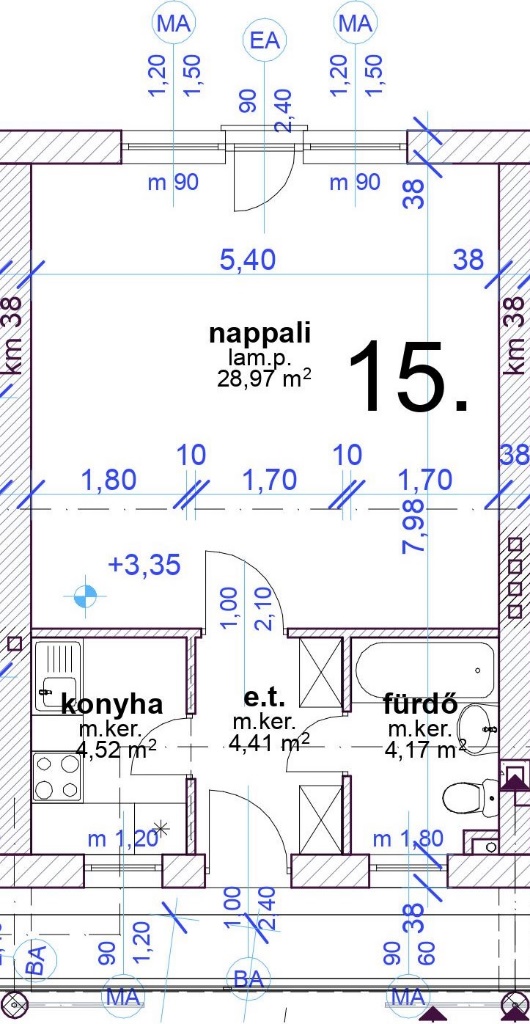 